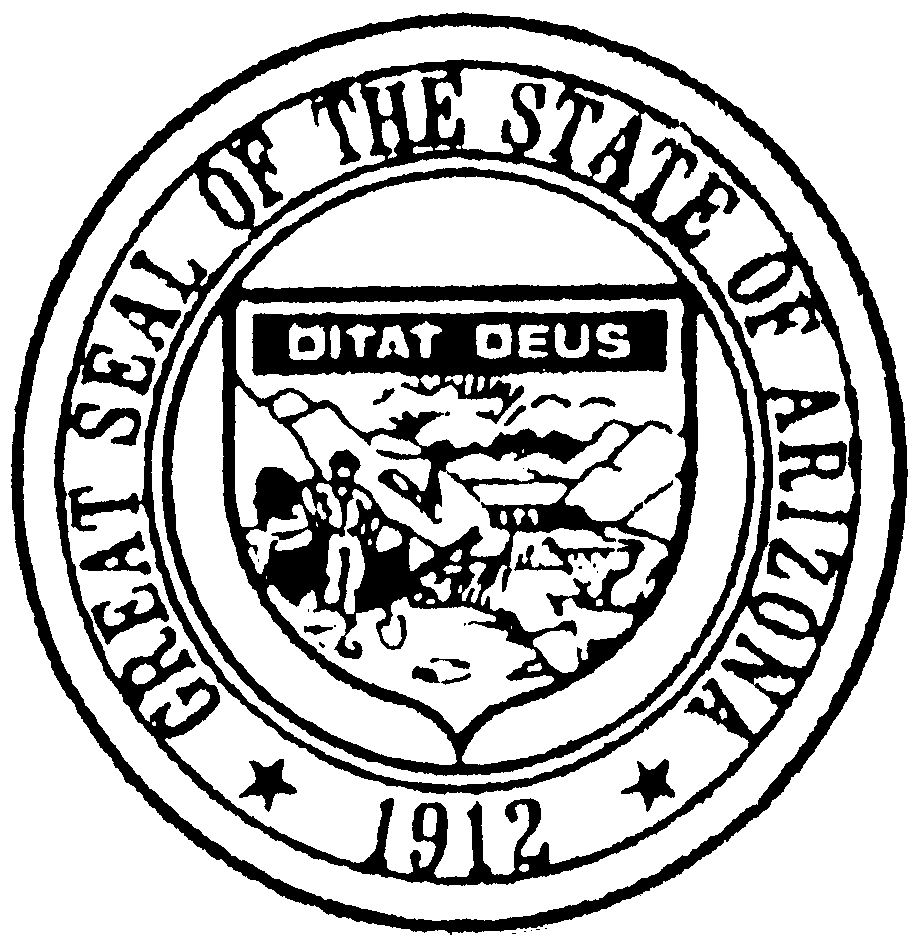 ARIZONA BOARD OF ATHLETIC TRAINING1740 West Adams Street, Suite 3407Phoenix, Arizona 85007(602) 589-6337www.at.az.govat.info@otboard.az.govREGULAR SESSION MEETING MINUTESJuly 1, 2019Board Members Present: 	Eric Freas, ATC – Chair		Chuck Baughman, ATC – Vice-Chair						Cheryl Ingram	– Public MemberBoard Members Absent: 	Bart Peterson, ATC – Athletic Trainer Member		Jennifer Fadeley – Public MemberStaff Present:					Karen Whiteford – Executive Director						Amber Jones – Administrative AssistantLegal Staff Present:				Sabrina Khan – Assistant Attorney GeneralLocation:					1740 West Adams Street, Board Room B						Phoenix, Arizona 85007CALL TO ORDER –Mr. Freas called the meeting to order at 9:30 a.m. ROLL CALL The following Board members were present: Eric Freas, Chuck Baughman, and Cheryl IngramDECLARATION OF CONFLICTS OF INTERESTNo conflicts of interest were reported.DISCUSS, AMEND AND APPROVAL OF MINUTESRegular Session Meeting Minutes of May 6, 2019Mr. Baughman moved the Board approve the regular session meeting minutes of May 6, 2019.  Ms. Ingram seconded the motion.  The motion passed by roll call vote with all members present voting aye.Executive Session Meeting Minutes of May 6, 2019, 9:40 a.m.Mr. Baughman moved the Board approve the executive session meeting minutes of May 6, 2019 at 9:40 a.m.  Ms. Ingram seconded the motion.  The motion passed by roll call vote with all members present voting aye.Executive Session Meeting Minutes of May 6, 2019, 10:04 a.m.Ms. Ingram moved the Board approve the executive session meeting minutes of May 6, 2019 at 10:04 a.m.  Mr. Baughman seconded the motion.  The motion passed by roll call vote with all members present voting aye.Regular Session Meeting Minutes of June 12, 2019Mr. Baughman abstained from this item because he was not present at the June 12 meeting.  Ms. Ingram moved Board approve the regular session meeting minutes of June 12, 2019.  Mr. Peterson seconded the motion.  The motion passed 2-1 by roll call vote with Mr. Freas and Ms. Ingram voting aye and Mr. Baughman abstaining.REVIEW FUTURE BOARD MEETING SCHEDULEThere were no reported conflicts with the upcoming meeting dates.August 5, 2019 – WebexSeptember 9, 2019 – Webex October 7, 2019 – In-Person REVIEW, DISCUSSION, AND POSSIBLE ACTION - COMPLAINTS, HEARINGS, INVESTIGATIONS AND COMPLIANCEInitial Review, Discussion, and Possible Action On Complaint NoneCONSENT AGENDA:  REVIEW, CONSIDERATION, AND POSSIBLE ACTION ON APPLICATIONS FOR LICENSUREInitial Applications (20)Mr. Baughman moved the Board approve the 20 initial applications.  Ms. Ingram seconded the motion.  The motion passed 3-0 by roll call vote with all members present voting aye.Renewal/Reinstatement Applications (43)Mr. Baughman moved the Board approve the 43 renewal/reinstatement applications.  Ms. Ingram seconded the motion.  The motion passed 3-0 by roll call vote with all members present voting aye.REVIEW, CONSIDERATION, AND POSSIBLE ACTION ON APPLICATIONS FOR LICENSUREInitial Applications – Board Review Antonio Carrasco – Disclosure and Deficient ApplicationMr. Freas stated that the matter was tabled to the August Board meeting because Mr. Carrasco was not properly notified.Drew Lewis – Disclosure Mr. Baughman moved the Board approve Mr. Lewis’ application.  Ms. Ingram seconded the motion.  The motion passed 3-0 with all members present voting aye.Renewal Applications – Board Review NoneRenewal Applications – Board MembersBart Peterson – ATR-000060Mr. Baughman moved the Board approve Mr. Peterson’s application.  Ms. Ingram seconded the motion.  The motion passed 3-0 with all members present voting aye.Incomplete Applications: Incomplete Initial ApplicationsMr. Freas asked Board staff if there were any concerns with the incomplete initial application.  Ms. Jones stated that Mary Chapman’s and Sarah Mye’s applications were complete.  Mr. Baughman moved the Board approve Ms. Chapman’s and Ms. Nye’s applications.  Ms. Ingram seconded the motion.  The motion passed 3-0 with all members present voting aye.Incomplete Renewal/Reinstatement ApplicationsMs. Jones stated that Jordan Ellis, Jennifer Gaudet, Ellen Lavin, Aaron Wengertsman, and Hannah Breck had submitted the remaining documents for their applications.  Mr. Baughman moved the Board approve the five complete applications.  Ms. Ingram seconded the motion.  The motion passed 3-0 with all members present voting aye.REVIEW, DISCUSSION, AND POSSIBLE ACTION – BOARD BUSINESS AND REPORTSExecutive Director’s Report – Verbal Report and Discussion – No Action RequiredFinancial ReportMs. Whiteford reported that the financial report for June had not been received.Review of Recent Board Staff Activities Ms. Whiteford stated that she will attend the BOC CARE conference on July 11.StatisticsMs. Whiteford provided an update on the current licensee statistics.819 current licenseesFive active consent agreements – Next item due 8/1/19Administrative Project StatusPolicies and ProceduresMs. Whiteford stated that some policies and procedures will have to be revised as a result of the Auditor General’s follow-up report.Board Automation (eLicensing)Ms. Whiteford reported that the eLicensing system will require programming changes as a result of the bills that passed in the recent legislative session.CE Broker ImplementationMs. Whiteford stated that CE Broker is available for licensees but she will not post the communication on the Board’s website until Board staff is trained.Proposed Rule RevisionsMs. Whiteford stated that she is working on the rule revisions.  Additional changes will need to be made with temporary licensure and reciprocity bills.Administrative Process Changes to StatutesMs. Whiteford reported that she attempted to contact Senator Carter and Representative Barto with no response.  She also stated that she has a meeting with one of the Governor’s advisors on July 2 and will ask for assistance.Implementation of Bills Passed in 2019 Legislative SessionHB 2463 occupational regulations; licenses; communications; noticeMs. Whiteford stated that this bill requires a notice be added to website and all communications regarding licensure by August 27, 2019.HB 2569 occupational licensing; reciprocityMs. Whiteford informed the Board that she will meet with the Governor’s advisor on July 2 to get clarification on how to implement this new licensure type.SB 1062 public disclosure; health professionals; addressMs. Whiteford stated that this bill requires Boards to let licensees know that the address they list as their public address is visible to the public when they search for a licensee.  The licensee must also be given the ability to opt out of having that address appear on the website. This will require changes to Salesforce.SB 1096 health professions; temporary licensureMs. Whiteford stated that the Board already issues temporary licenses.  The Board will have to decide if they want to grant the Executive Director the authority to approve licenses and, if they do, find out how to go about granting authority.  This bill also requires the Board to approve/deny licenses within 30 days.FUTURE AGENDA ITEMSNo items were suggested for the August 2019 Board meeting.CALL TO THE PUBLICNo members of the public stepped forward to speak.ADJOURNMENTMs. Ingram moved the Board adjourn.  Mr. Baughman seconded the motion.  The motion passed 3-0 by roll call vote.  The meeting adjourned at 9:50 a.m.Respectfully Submitted,Karen WhitefordExecutive Director  Applicant: Last NameApplicant First NameBowerJacquelineBurwellMatthewCarpenterSamanthaCostelloSarahCreweDavidDenkNatalieDunlaveyBryanDuszynskiHannahFlemingAlexanderGerezJaredHammeJohnHarkenSeanHlavatyMichaelParrottMakkelPercivalBrandiPlummerKatherinePowlessKarleyQuintanaLusmerSaltzmanBriannaVan DammeCourtneyLicense NumberApplicant: Last NameApplicant First NameLicense Expiration DateApplication TypeATR-001617BlakeJohn7/9/2019RenewalATR-008977BordenEmily9/9/2019RenewalATR-001495BrazealKyle7/10/2019RenewalATR-008917BrownEmily7/1/2019RenewalATR-008918ChouinardDavid7/2/2019RenewalATR-001210CozziArika8/4/2019RenewalATR-001315DeliaDonte8/3/2019RenewalATR-001621DeQuillfeldtPaul7/9/2019RenewalATR-008954EichhorstEmily8/5/2019RenewalATR-001640EspositoMax7/9/2019RenewalATR-001297EubanksRyne7/6/2019RenewalATR-008922EvansCassidy7/2/2019RenewalATR-008955FaganAnna8/5/2019RenewalATR-001648GattiMelissa8/6/2019RenewalATR-001500GoettelKayleann7/10/2019RenewalATR-001463HarrisJeremy7/1/2019RenewalATR-001623HurJyae7/9/2019RenewalATR-008911JemionekMischa6/3/2019ReinstatementATR-001601KrumholtzMark6/4/2019ReinstatementATR-000292LattaGregory6/1/2019RenewalATR-000137LovelaceDaniel6/1/2019RenewalATR-000909LowyTara6/1/2019RenewalATR-000403MadridRay7/1/2019RenewalATR-000743Mainville JrPeter7/1/2019RenewalATR-000550McQueeneySean7/1/2019RenewalATR-000402MooreJoshua7/1/2019RenewalATR-000083NeelJohn7/1/2019RenewalATR-001508NielsenJayson7/10/2019RenewalATR-001098PalmerRebekah8/1/2019RenewalATR-001641PenningtonAlisha7/9/2019RenewalATR-001417PowellTessa8/2/2019RenewalATR-001394ProvenzanoMia7/5/2019RenewalATR-001626RheederMegan7/9/2019RenewalATR-001511RitterKatrina7/10/2019RenewalATR-000692RushforthJessica9/1/2019RenewalATR-001396SeversonLogan7/5/2019RenewalATR-000069SherlockMark9/1/2019RenewalATR-000949SigwartClete9/1/2019RenewalATR-000355SouthardJames9/1/2019RenewalATR-000928StewartTerricka8/5/2019RenewalATR-008940StormDeborah7/2/2019RenewalATR-001517WadeTaylor7/10/2019RenewalATR-001209WiserAmber7/1/2019RenewalApplicant: Last NameApplicant First NameDays in Current StatusAlejandreDominic28ChapmanMary4IanniccaJacqueline1JelminiJacob25LakebrinkBriana23NyeSarah7License NumberApplicant: Last NameApplicant First NameLicense Expiration DateDays in Current StatusATR-008971EastlandNaomi8/5/20194ATR-008978Ellis*Jordan9/9/201911ATR-008923Gaudet*Jennifer7/2/20194ATR-008926HuddlestonBritney7/2/201911ATR-008929Lavin*Ellen7/2/20191ATR-008961LewisChad8/5/20194ATR-001365OstranderKathryn9/10/201910ATR-008969Wengertsman*Aaron8/5/20194ATR-008902Breck*Hannah5/6/201911